U C L ABay Area BruinsUpcoming Events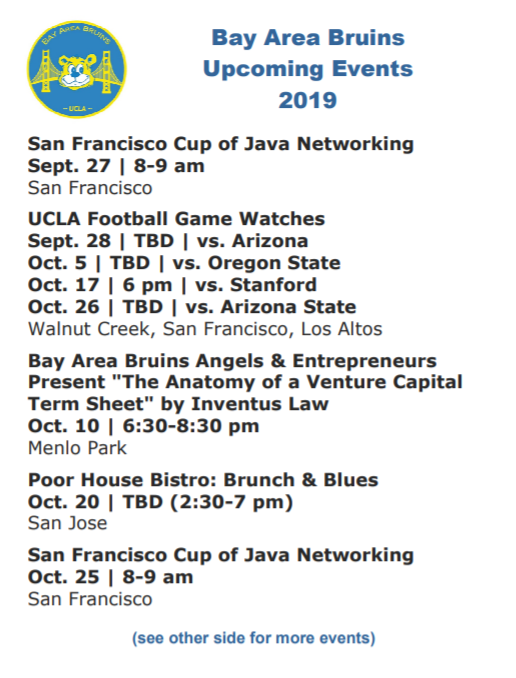 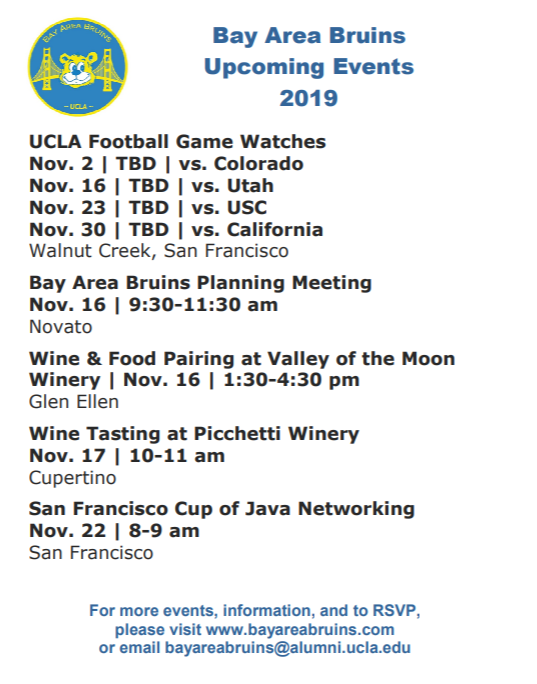 www.bayareabruins.com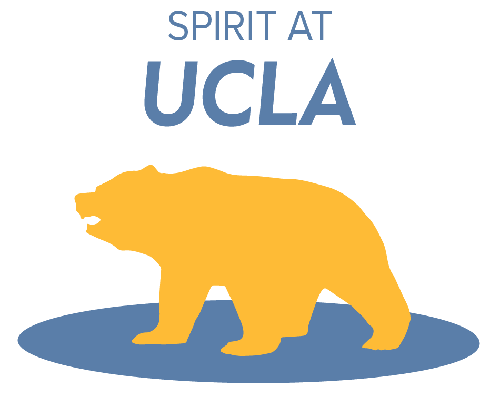 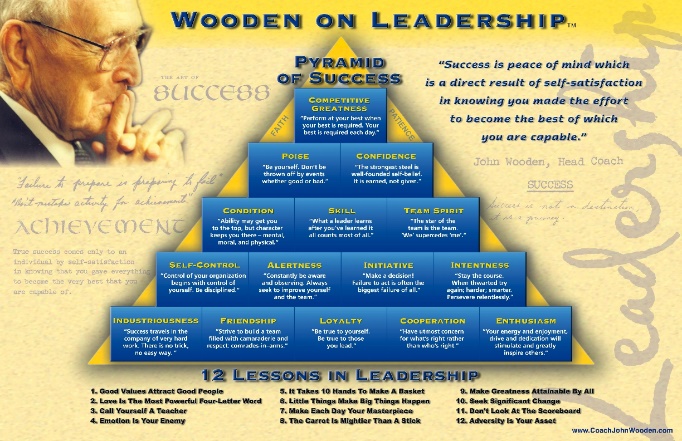 